Temat: Po co hodujemy krowy?Cele ogólne: Poszerzanie wiadomości na temat wartości odżywczych, wykorzystania i rodzajów mleka; doskonalenie współpracy w grupie.„Krowi berek” – zabawa ruchowa. Dziecko jest mamą krową i goni swoje dzieci cielęta. Gdy kogoś złapie, ta osoba staje w rozkroku. Nie rusza się, dopóki inna osoba jej nie uwolni , przechodząc pod jej nogami. „Tęcza z mleka”= zabawa plastyczna, zabarwianie mleka różnymi barwnikami.  Dziecko miesza substancje wykałaczkami i  tworzy różne wzory. Potrzebne będą mleko i barwniki spożywcze. „Piramida” -  doskonalenie motoryki małej w zabawach konstrukcyjnych budowanie kształtu piramidy z drewnianych klocków. Temat: Na polu Cele ogólne: Poznanie różnic między sianem a słomą; doskonalenie umiejętności szeregowania.„Wieś i miasto” – szukanie różnic i podobieństw na podstawie zdjęć. Rodzic pokazuje dziecku zdjęcia terenów wiejskich i miejskich. Prosi o wskazanie różnic i podobieństw. Pyta, których terenów w Polsce jest więcej, i wskazuje na mapie teren nizinne. Potrzebne będą zdjęcia terenów wiejskich i miejskich. Skojarzenia ze słowem wieś. „Słoma i siano”- polisensoryczne porównywanie słomy i siana czytanie globalne. Rodzic wprowadza do czytania globalnego wyrazy: siano i słoma. Pyta dziecko, czym się różni słoma od siana (siano- wysuszona trawa, pożywienie dla zwierząt, słoma odpadowy materiał po koszeniu zboża, siano – bardziej miękkie, słoma szorstka siano – zielone, słoma żółta). W razie możliwości rodzic udostępnia dziecku siano i słomę do polisensorycznego poznania (jeśli to niemożliwe, dziecko powinno zobaczyć choć zdjęcia). Potrzebne będą siano i słoma lub ich zdjęcia.  „Do czego służy strach na wróble?” – rozmowa kierowana. Rodzic zadaje dziecku pytania: Do czego służy strach na wróble na polu? Kogo ma odstraszać? Dlaczego odstrasza się ptaki z pól? Co takiego robią? Co wyjadają ptaki na polach?.„Myszy z siana” – praca plastyczna. Do wykonania pracy są potrzebne koszuli do segregatorów, siano, druciki kreatywne, klej, nożyczki, papier kolorowy. Dziecko wpycha koszuli sianem i przewiązuje nitką tak, by powstały myszki. Następnie dokleja ogonki z drucików kreatywnych, oczy i uszy z papieru.  Potrzebne będą: koszulki do segregatorów, siano, druciki kreatywne, klej, nożyczki, papier kolorowy. 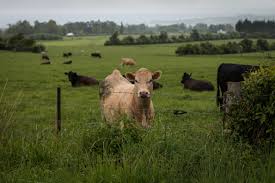 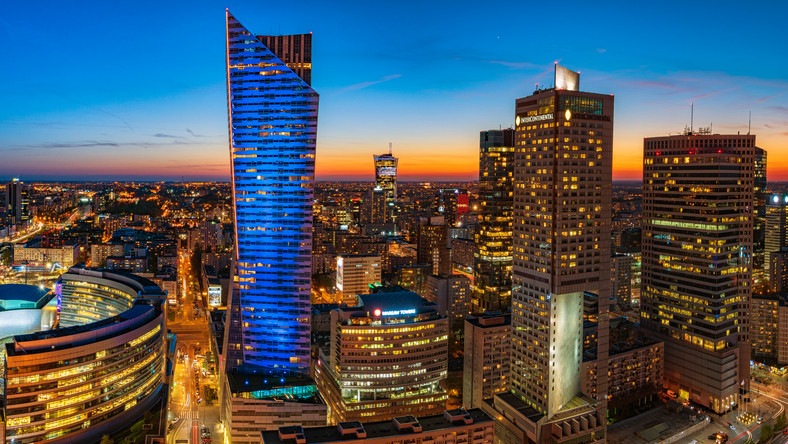 Temat: Polne roślinyCele ogólne: Doskonalenie chwytu pęsetkowego i motoryki małej. Zabawa manipulacyjna-  oddzielenie ziaren kukurydzy od ziaren fasoli. „Kukurydziane  mozaiki” zabawa plastyczna. Rodzic zabarwia kolorowymi barwnikami w płynie ziarna kukurydzy. Dziecko przykleja kolorowe ziarenka kukurydzy do kartki i tworzy kukurydziane mozaiki. Potrzebne będą kartki, kolorowe  barwniki, ziarna kukurydzy, klej. „Od ziarenka do bochenka” – opowieść ruchowo- naśladowcza połączona z ćwiczeniami artykulacyjnymi :- Pociąg: Jedziemy dziś do gospodarstwa rolnego pociągiem (ciuch, ciuch, ciuch – naśladowanie odgłosów dziecko z rodzicami tworzy pociąg). Przekonamy się , jak wgląda życie na wsi….- Koniki: Jedziemy na konikach do pana rolnika ( odgłos kląskania).- Praca rolnika : Najpierw rolnik sieje zboże (siejeje, siejeje, siejeje) deszcz pada na pole (kap, kap, kap), potem zboże rośnie i dojrzewa, a wietrzy śpiewa (szszszsz). Słońce grzeje całe lato (uf uf, uf ), nastała pora zbiorów, już na pole wjeżdża kombajn (wrrrrr, wrrrr wrrrr). Kombajn przesypuje ziarno na wozy (szszszszsz), rolni wiezie ziarno ciągnikiem do młynarza (wrrrr, wrrrr, wrrrr). - Młyn: Młynarz w młynie zmiele ziarno (szerokie otwieranie ust i kręcenie szczęką), z ziaren powstanie mąka. Aaaa- psik! Wpadła do nosków! Mąa jest gotowa, do piekarni edziemy samochodem (brum, brum, Brym). Nocą, kiedy dzieci śpią  (sen – chrapanie), piekarz piecze z mąki chleb i bułki (naśladowanie ruchu wyrabiania ciasta).- Piekarnia: Z samego rana samochody (brum, brum, brum) z piekarni ruszają do sklepów, by dostarczyć pieczywo. Uwaga, jeszcze gorące (parzy- dmuchanie), ale jak pięknie pachnie (wąchanie- głęboki wdech i wydech).- Pociąg- Wracamy pociągiem (ciuch, ciuch, ciuch). Temat: Jak powstaje chlebCele ogólne: doskonalenie umiejętności dostrzegania związków przyczynowo – skutkowych; rozszerzanie słownika dziecka.Zabawa logopedyczna z kawałkiem chleba- usprawnianie aparatu mowy. Dziecko dostaje kawałek chleba ze skórką. Dziecko przeżuwa, mlaska, gryzie skórkę, oblizuje się itp. Zabawa manualna – przygotowywanie ciasta na chleb, wypiek chleba Potrzebne będą składniki niezbędne do wypieku chleba. Zabawy kostkami – liczenie przez dzieci liczby wyrzuconych oczek na kostce, dodawanie itd. Zabawa muzyczna do piosenki ludowej „Zasiali górale” - osłuchanie z piosenką ludową, interpretacja ruchowa. Piosenka dostępna na stronie www.ucze.plZasiali górale owies, owies                                Od końca, do końca, tak jest tak jest!Zasiali górale żyto, żyto,Od końca do końca wszystko, wszystko!A mom ci ja mendelicek W domu dwa, w domu dwa!U sąsiada śwarnych dziewuchGromada, gromada. A mom ci ja trzy mendele,W domu dwa, w domu dwa!Żadna mi się nie podoba, Tylko ta tylko ta!Zasiali górale owies, owies,Od końca do końca, tak jest, tak jest!Pożęli górale żyto, żytko, ‘Od końca do końca wszystko, wszystko. A na polu góraleczekGromada, gromada,Czemużeś się wydawała,Kiejś młod, kiejś młoda?Czemużeś się wydawała ,Kiejś mała, kiejś mała?Będzie z ciebie gospodyniNiedbała, niedbała!Temat: Maszyny rolniczeCele ogólne: Poznanie nazw i działania maszyn rolniczych; ekspresja twórcza.Pogadanka na temat różnych narzędzi i maszyn ogrodniczych oraz bezpieczeństwa podczas ich wykorzystywania. Rodzic pokazuje dziecku na zdjęciach podstawowe narzędzia rolnicze: pług do orania, (napowietrzanie gleby, odwracania jej wierzchniej warstwy), bronę (do bronowania, wyrównywania powierzchni gleby , działa jak grabie), urządzenie do nawożenia, siewnik (do siania), dodatkowo proste narzędzia takie jak motyka, kosa, łopata. Rodzic określa przeznaczenie narzędzi i maszyn widocznych na zdjęciach. Dziecko ma za zadanie dobrać zdjęcie do opisu. Potrzebne będą zdjęcia narzędzi rolniczych.„Kosiarze” zabawa fabularyzowana , ćwiczenia ruchów obu ramion. Przy włączonej dowolnej muzyce dziecko naśladuje ruchy kosiarzy (ruchy obu ramion jednocześnie). Gdy muzyka ustaje, kosiarz odpoczywa (dziecko siada ze skrzyżowanymi nogami). Zabawa jest kontynuowana, gdy rodzic ponownie włącza muzykę. „Traktor” praca plastyczna. Dziecko tworzy traktor z dwóch patyczków logopedycznych przyklejonych do kartki. Dodaje kółka z papieru kolorowego oraz dorysowuje kierownicę i resztę rysunku. Potrzebne będą kartki, patyczki logopedyczne, kolorowy papier, nożyczki, klej, kredki.„Prace rolne” zabawa w piaskownicy polegająca na wytyczeniu dla dziecka obszaru  jego „pola” przy wykorzystaniu narzędzi dostępnych w piaskownicy (np. łopatka może imitować pracę pługa grabki pracę brony itd.).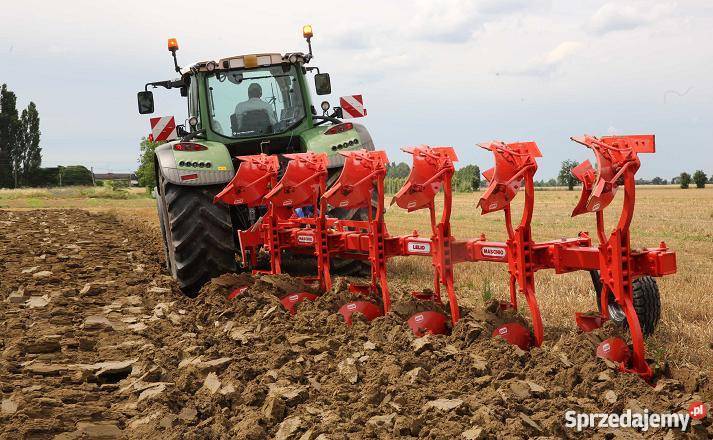 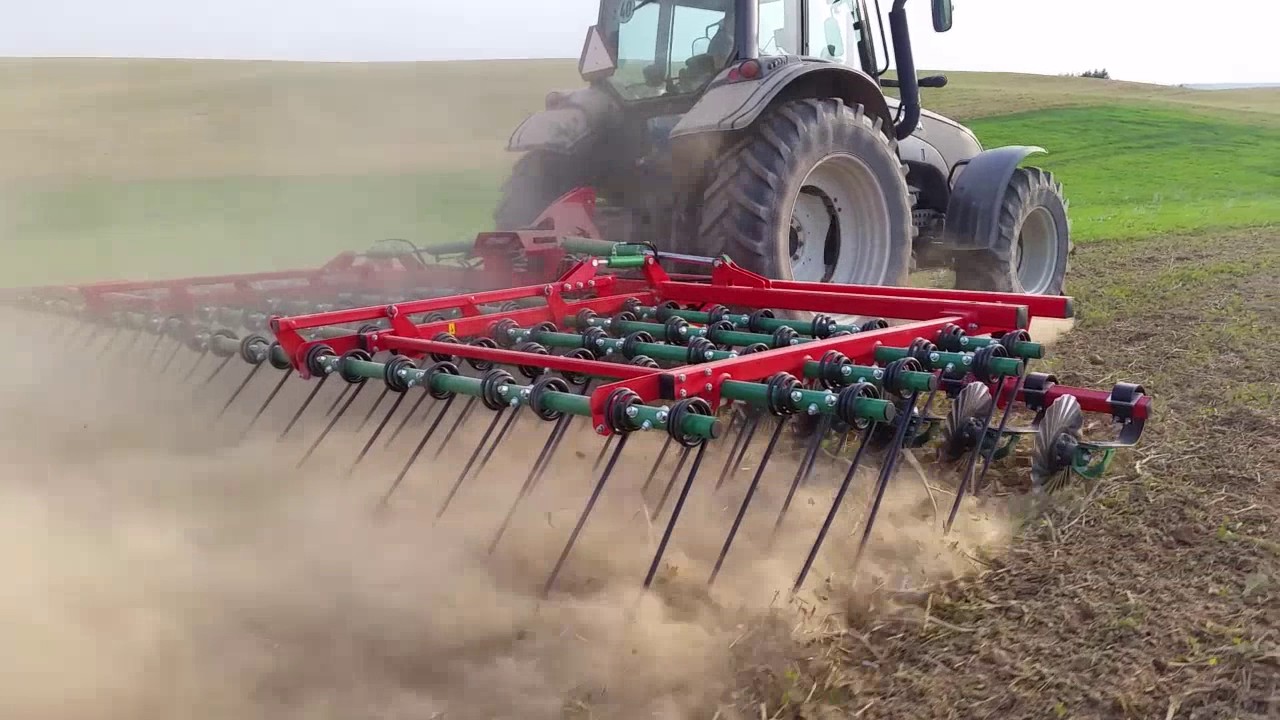 